Техникийн тодорхойлолт: LC1D40Q7C TeSys D 3 туйлт Контактор 40А, 380В 50/60Гц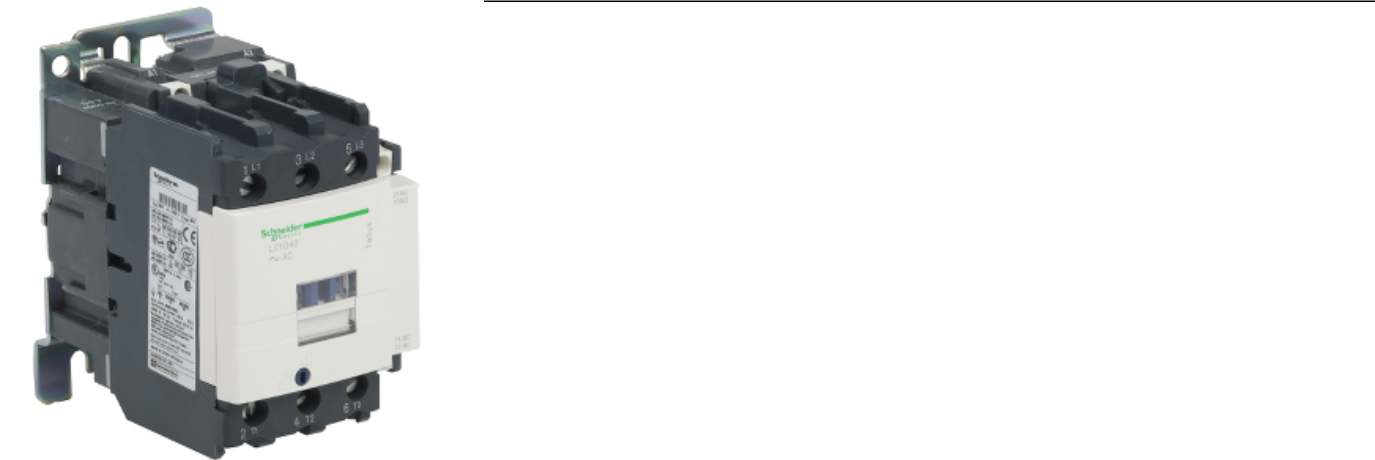 Үндсэн үзүүлэлтүүдТөрөл                                                         TesysБүтээгдэхүүний нэршил                          Tesys DБүтээгдэхүүн төрөл                                  КонтакторТоноглолын богино нэршил                    LC1D Контакторын хэрэглээ                              Моторын удирдлага                                                                    Ресистив ачаалалАшиглалтын категори                              АС-3                                                                    АС-1                                                                    AC-4Туйлын тоо                                                3 NoАшиглалтын гүйдэл                                 40А (<600C-д) - <=440В (хувьсах) АС-1 хүчний                                                                     хэлхээнд                                                                    25А (<600C-д) - <=440В (хувьсах) АС-3 хүчний хэлхээндUc удирдлагын хэлхээний хүчдэл           Хувьсах 380В 50/60ГцТуслах контакт                                          1 NO+1NCАшиглалтын хүчдэл                                 Хүчний хэлхээнд  <=690В (хувьсах) 25…400Гц                                                                    Хүчний хэлхээнд <=300В (тогтмол) Хөдөлгүүрийн чадал кВт                         18кВт 380/400В-д (хувьсах) 50/60Гц (AC-3)                                                                    22кВт 500В-д (хувьсах) 50/60Гц (AC-3)                                                                    11кВт 220/240В-д (хувьсах) 50/60Гц (AC-3)                                                                    22кВт 500В-д (хувьсах) 50/60Гц (AC-3)                                                                    30кВт 660/690В-д (хувьсах) 50/60Гц (AC-3)                                                                    9кВт 400В-д (хувьсах) 50/60Гц (AC-4)Цахилгааны насжилт                                  1.4кА2.с 40А АС-1 Ue <=440В-д                                                                      1.6кА2.с 25А АС-3 Ue <=440В-д                                                                      2кА2.с 17А АС-3 Ue 660/690В-д Механикийн насжилт                                  6кА2.сАшиглалтын үеийн хамгийн их давтамж 3600 удаа/цаг темпеартур <600CАжиллах хугацаа                                         20...26 мс залгах                                                                       8...12 мс таслах Ith хэт ачааллын үеийн гүйдэл                   10А (600C) сигналын хэлхээнд                                                                       60А (600C) хүчний хэлхээндДундаж эсэргүүцэл                                      1.5 мОм Ith 60А, 50Гц хүчний хэлхээндДулааны алдагдал                                        6...10Вт 50/60ГцIcw зөвшөөрөгдсөн богино хугацаанд       240А 400С – 10 секунд (хүчний хэлхээнд)Авч болох гүйдлийн утга                            380А 400С – 1 секунд (хүчний хэлхээнд)                                                                       50А 400С – 10минут  (хүчний хэлхээнд)                                                                       120А 400С – 1 минут (хүчний хэлхээнд)                                                                       100А –  1секунд сигналын хэлхээнд                                                                       120А –  500мс сигналын хэлхээнд                                                                       140А – 100мс сигналын хэлхээндРелетэй цуг хэрэглэгдэх гал хамгаалагч   10А gG хүчний хэлхээнд IEC60947-5-1 стандартад                                                                         нийцсэн                                                                       80A gG<=690В хүчний хэлхээнд                                                                        80А gG <= 690В хүчний хэлхээнд Ихсэх хүчдэлийн категори                       IIIUi зөвшөөрөгдөх тусгаарлах хүчдэл       Хүчний хэлхээнд: 690В IEC60947-4-1 стандартад                                                                      нийцсэнСтандартууд                                                 СSA C22.2 No 14                                                                       EN 60947-5-1                                                                       EN 60947-4-1                                                                       IEC 60947-5-1                                                                       IEC 60947-4-1                                                                       UL 508 Тусгаарлалтын эсэргүүцэл>10мОм сигналын хэлхээндЧангалгаа хийх Хүчний  хэлхээ:                                         5 Нм хүчээр Ø 6  халив/атвёртка/ ашиглан чангалах                                                                     5 Нм хүчээр No 2нэмэххалив/атвёртка/ ашиглан                                                                      Чангалах                                                                     5 Нм хүчээр Ø 6  халив/атвёртка/ ашиглан чангалах М5                                                                     2.5 Нм хүчээр No 2нэмэххалив/атвёртка/ ашиглан                                                                      Чангалах М5Удирдлагын хэлхээ:                                  1.2Нм хүчээр Ø 6  халив/атвёртка/ ашиглан чангалах                                                                     1.2Нм хүчээр No 2нэмэххалив/атвёртка/ ашиглан чангалахКонтакторын хэмжээӨндөр                                                            127ммӨргөн                                                            75ммЗузаан                                                            119ммЖин                                                               1.4кгОрчны үзүүлэлтүүдСтандарт GB 14048.4IEC 60947-4-1Ус тоосны хамгаалалтIP2х хамгаалалттай IEC60529 стандартад нийцсэнАшиглалтын үед орчны                              -40...600Схэвийн температурХадгалалтын үеийн орчны температур     -60...800СЗөвшөөрөгдөх агаарын температурын      -40...700СХэмжээАшиглах газрын түвшин                            Далайн түвшнээс дээш 3000м-ээс дээргүйМеханик бат бөх байдал                             Чичиргээ үүсэх -контактор салгаатай үед 5...300Гц                                                                                       IEC60068-2-6                                                                       Чичиргээ үүсэх- контактор залгаатай үед 5...300Гц                                                                       IEC60068-2-6Үйлдвэрийн баталгаа Баталгаа                                                         18 сар